This agreement outlines the responsibilities between the above named individual, the University of California, Irvine (UCI), the responsible Institutional Review Board (IRB), and the above named Lead Researcher (LR) of the above named study at UCI.INDIVIDUAL INVESTIGATOR CERTIFICATIONS:I understand that individuals are engaged in human research whenever: (a) an individual intervenes or interacts with human subjects for research purposes; or (b) the individual obtains identifiable private information about human subjects for research purposes.I accept responsibility for safeguarding the rights and welfare of each research subject I interact with on this project, and I understand that the subject’s  rights and welfare must at all times come before the goals and requirements of the research.I will provide evidence of human research educational training at my institution, or I will complete the UCI Human Research Protections educational training and provide evidence of completion prior to initiating research covered under this Agreement. I will conduct the research as approved by the IRB and I will not make any changes in the research without prior IRB review and approval, except where necessary to eliminate apparent immediate hazards to participants.I will report immediately to the LR any unfavorable occurrence or any unanticipated problems involving risks to participants or others in research covered under this Agreement.If I am responsible for enrolling subjects, I will obtain, document, and maintain records of informed consent for each such subject or each subject’s legally authorized representative following the methods described in the approved study. Upon conclusion of the study, these records will be transferred to the LR for appropriate maintenance and storage.I will promptly report to the LR, IRB, or the institutional official listed below any noncompliance with the standards or requirements reference in this Agreement, whether by the Investigator, any co-investigators, research staff, or others, regardless of fault or intent.I will abide by all determinations of the IRB and provide all information requested by the IRB or the PI in a timely manner.I will provide the names of any individuals engaged in the research who are working under my direction to the LR and the IRB.I will comply with all other applicable federal, international, state, and local laws, regulations, and policies that may provide additional protection for human subjects participating in research conducted under this agreement. I will abide by all determinations of the Institutional Review Board (IRB) designated under the above FWA and will accept the final authority and decisions of the IRB, including but not limited to directives to terminate participation in designated research activities.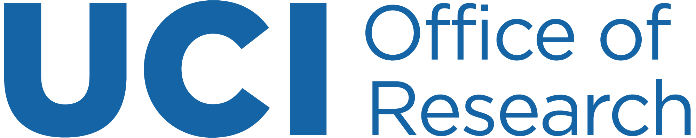 Individual Investigator Agreement (IIA)Version 10-04-2022Relying Investigator InformationRelying Investigator InformationResearcher Name:Researcher Phone:Researcher E-mail:Name of Institution:Role on Project:Reviewing Institution/Entity InformationReviewing Institution/Entity InformationName of Institution/Entity Providing IRB Review:University of California, Irvine (UCI)IRB Registration #:  A: 00000393, B: 00000394, C: 00000395UCI FWA #:00004071UCI IRB Protocol #UCI Study Title:Individual InvestigatorAuthorized Official for UCISignature: Date: Signature: (Signature to be obtained by UCI IRB Staff)Title: ________________________________Date: 